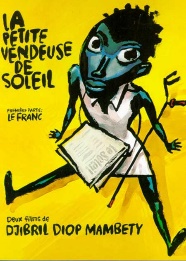 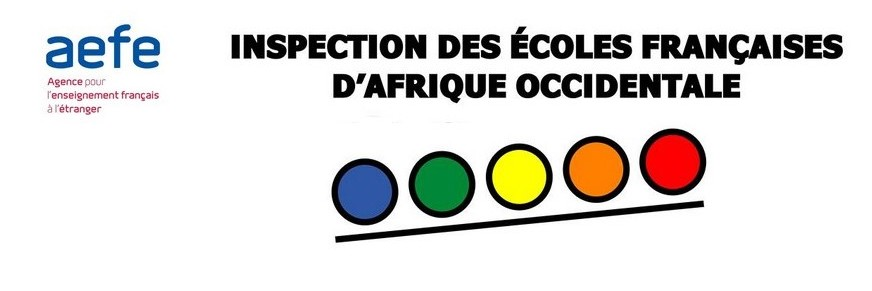 Les métiers de la rueLister les petits métiers de la rue à Dakar, au Sénégal  (vendeur de journaux, personnel bus rapide à l’arrière, cordonnier, vendeur Nescafé, charretier, pompiste…).  références culturelles. Mettre en évidence les différences ville/campagne d’où degré de scolarisation ville/campagne Se poser la question : ces métiers existent-ils en France ?Prendre en photo (ou dessiner en parallèle) des personnes exerçant ces métiers de la rue ( Arts Plastiques : varier les contraintes des médiums, du format, etc…)Interview fictive : Imaginer/ Ecrire une interview de cette personne (quelles questions poser : les lister, imaginer les réponses)Interview réelle : une personne exerçant un métier de la rue est invitée à l’école (ou un groupe d’élèves d’APC va filmer l’interview dans la rue). Comparaison des réponses données (validation ou invalidation des réponses proposées par les élèves au préalable)Exposition finale mettant en lumière la conjugaison TEXTES/PHOTOS/DESSINS